PROGRAM BCASEMESTER IIICOURSE CODE & NAME DCA2101 -COPUTER ORIENTED NUMERICAL METHOD1. Find Taylor’s series of the function f(x)= 3x^5- 2x^4+ 15x^3 + 13x^2 -12x – 5 at point c  = 2.Answer:we know that
Taylor series of 
So 

Its Half solved onlyBuy Complete from our online storehttps://smuassignment.in/online-store/MUJ Fully solved assignment available for session Feb/March 2022,Lowest price guarantee with quality.Charges INR 200 only per assignment. For more information you can get via mail or Whats app also
Mail id is aapkieducation@gmail.comOur website www.smuassignment.inAfter mail, we will reply you instant or maximum1 hour.Otherwise you can also contact on ourwhatsapp no 8791490301.2. Evaluate √12 to four decimal place by Newton’s – Raphson formula.Solution: Newton's method says that f(x) ≈l(x)=f(x0)+f'(x0)(x−x0)√12 can be found by the function f(x) =x2−12We know that 3<√12<4, so x0=3f'(x)=2x3. Solve the system of equation by matrix inversion methodx+ y+ z = 1x+ 2y+ 3z = 6x+ 3y+ 4z = 6Solution: x +  y +  z = 1x + 2y + 3z = 6x + 3y + 4z = 6By matrix inversion.I will assume you already know how to find the inverse of a matrix, and how to multiply two matrices. If you don't,  post again asking how.SET- II4. From the following table, estimate the number of those students who obtained marks between 40 and 45Solution: GivenTo findThe number of students who obtained marks between 40 and 45.SolutionThe Newton’s Forward Difference Formula is given as,⇒f(a+hu)=f(a)+uΔ(fa)+Δ²f(a)+...+Δⁿ(fa)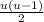 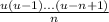 Now, we generate a forward difference table to find the maximum value i.e f(45),x:         40  50    60      70     805. The population of a certain town is shown in the following tableSolution: Step-by-step explanation:Given= The Population in thousand in ta tabular formTo Find= The rate of growth in percentage.Explanation=We have been given that the population of the certain town is given below. Find the rate of growth of the population in 1931,1941,1961, and 1971. Year x : 1931 1941 1951 1961 1971 6. Using fourth order Runga – Kutta method to find y at x= 0.1, given that dy/dx = 3e^x + 2y, y(0) = 0 and h = 0.1Answer:Given

Runga kutta method of fourth order, for given  We haveMarks30 - 4040 - 5050 - 6060 – 70 70 - 80No. of students3142513531Marks30 - 4040 - 5050 - 6060 – 70 70 - 80No. of students3142513531Year x19311941195119611971Population y40.6260.8079.95103.56132.65